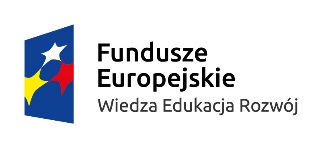 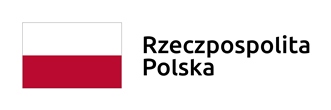 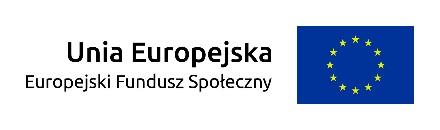 	Projekt Laboratorium Edukacji Przyszłości (POWR.03.01.00-00-KN29/18),  realizowany przez Wydział Pedagogiczny Uniwersytetu Warszawskiego w ramach środków Europejskiego Funduszu Społecznego w ramach Programu Operacyjnego Wiedza Edukacja Rozwój 2014-2020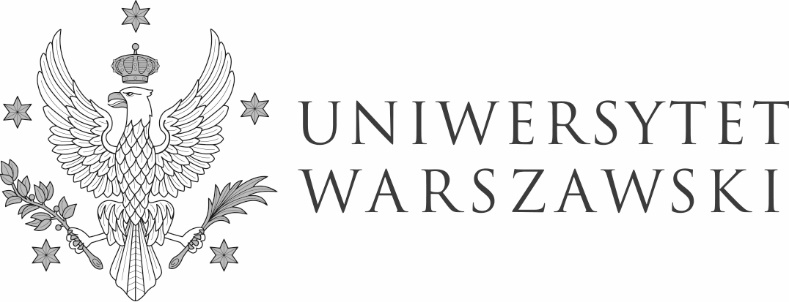 DZP-361/184/2022/PC/1354					    Warszawa, dnia 23.11.2022 r.Do wszystkich zainteresowanychDotyczy: postępowania o udzielenia zamówienia publicznego prowadzonego z zastosowaniem przepisu                       art. 359 pkt 2 ustawy z dnia 11 września 2019 r. Prawo zamówień publicznych (Dz. U., z 2022 r., poz. 1710, z późn. zm.), zwanej dalej „ustawą” w trybie podstawowym bez negocjacji na podstawie art. 275 pkt 1 ustawy  nr DZP-361/184/2022 pn.  „Przeprowadzenie zajęć dydaktycznych skierowanych do studentów kierunku Pedagogika Przedszkolna i Wczesnoszkolna z Terapią Pedagogiczną w ramach Uzupełniających Studiów Magisterskich”ODPOWIEDZI NA PYTANIA 2W związku z art. 284 ust. 2 i 6 ustawy Zamawiający poniżej przedstawia treść otrzymanych zapytań wraz                      z wyjaśnieniami.Pytanie nr 1: Ile godzin szkolenia realizowanych będzie w ciągu jednego dnia.Odpowiedź: Zamawiający informuje, że w ciągu jednego dnia szkolenia, zajęcia będą się odbywały od 2 do 4 godzin dydaktycznych (1 godzina dydaktyczna to 45 minut).Pytanie nr 2: Czy harmonogram zajęć Zamawiający będzie konsultował z Wykonawcą uwzględniając jego dyspozycyjność? Odpowiedź: Zamawiający będzie uzgadniał  w ograniczonym zakresie dyspozycyjność Wykonawcy, bowiem plan jest już przygotowany dla całego toku studiów. W imieniu ZamawiającegoPełnomocnik Rektora ds. zamówień publicznych     mgr Piotr Skubera